Муниципальное бюджетное  общеобразовательное учреждение«Ново-Онохойская основная общеобразовательная школа»671300,    РБ,       Заиграевский район,	п. Онохой,	ул.Школьная,    33Сценарий   митинга, посвященного памяти советского солдата-земляка Бочкарева Ивана Игнатьевича. Составлен и проведён  внучкой Зимаревой Екатериной Александровной.Дата и место проведения: 10 ноября 2018 годаС. Калинино Нерчинского района Забайкальского краяВремя проведения:12:00. СДКСцена празднично украшена. На авансцену выходит воин в каске, плащ накидке, с автоматом. Его высвечивает луч прожектора. (Можно включить видео)Чего ты хочешь от меня, война?
Ведь ты пришла в салютах,
В медном громе Большой Победы.
В чем моя вина
И почему в душе моей, и в доме
Все ты, да ты, как будто не сполна
Мы разочлись и ты все ждешь чего-то,
Какого-то последнего расчета...
Какого же?
Забыть тебя? Так вот чего ты хочешь?
Так вот о чем мечтаешь и хлопочешь?
Так вот о чем ты жалко попросила?
Забыть тебя? Но память тоже сила?,
И я ее без боя не отдам.
Прикинувшимся мирными годам.
Ты просчиталась. На земле живет
Лишенное иллюзий поколенье.
Пусть память о тебе жестоко души жжет, —
Оно ее как порох сбережет
Сухим огнем.
Не может быть забвенья!!!Продолжает звучать скорбная музыка1.(музыка: «От героев былых времён»)Вед.1  Здравствуйте, дорогие земляки! Сегодня в этом зале вновь собрались неравнодушные люди, которые свято хранят память о погибших воинах-земляках, защищавших русскую землю в годы Великой Отечественной войны от фашистов, которые вероломно напали на нашу страну 22 июня 1941года. 2. Более 70 лет наша многострадальная земля хранит в своих недрах останки воинов. По всей нашей необъятной стране в каждом городе или деревне, посёлке или селе - всюду высятся памятники, монументы с высеченными именами погибших воинов. Есть много и братских могил, могил неизвестных солдат, к которым люди - родные и незнакомые - возлагают цветы, отдавая тем самым дань памяти погибшим.1. На этих  мемориалах есть и имена защитников наших земляков, что  родом из Забайкальского края.  В братской могиле на Белоруской земле в деревне Калита захоронены останки погибших солдат и офицеров Советской Армии, и среди них наш земляк, героически погибший за освобождения Минска от фашистских акупантов, 5 июля 1944 года, старший сержант Бочкарёв Иван Игнатьевич. (муз. затихает)   Вед.2  Митинг, посвященный памяти советского солдата, участника Великой Отечественной войны, нашего земляка Бочкарёв Иван Игнатьевич , объявляется открытым.Вед.2.  Внести Государственный флаг Российской Федерации!2.Звучит марш для выноса флага, старшеклассники в парад. форме вносят флаг, за ними следом Поч.караул несут гильзу с землёй на подушечке. С флагом РФ поднимаются на сцену, устанавливают в стойку, стоят рядом с флагом. Караул с капсулой перед сценой располагается.   3.  Гимн РФ - 1куплет и припев.Вед.1 Слово для открытия митинга предоставляется главе городского поселения Ольге Анатольевне Обуховой._________________________________________________Вед. 1. Слово предоставляется заместителю руководителя администрации муниципального района «Нерчинский район» по специальным вопросам Зориной Наталье Геннадьевне.4. Звучит звон колоколов1. Слышите? Что это звучит?2.  Это звучит колокол памяти. Он говорит нам, что человек не может умереть дважды: там на поле боя, когда его догонит пуля, а второй раз - в памяти народной. Второй раз умирать страшнее. Человек должен жить в памяти потомков! Звучит музыка..Вед1.  Родился Иван Игнатьевич  в 1909 году в Балейском районе Казаковский промысел. Здесь прошло его детство и юность. До войны работал почтовым работником. Как и все молодые парни, встретил девушку, полюбил. Вскоре поженились. Девушка родом из Шивков, Голобокова Анна Ефимовна. Так бы и жил, работал, растил своих детей. А было у него их пятеро: старшая дочь Лидия, сын Петр, Николай, Валентина, Анатолий.2.Они мечтали о счастливой жизни,                                                                                          О дружной и большой своей семье,                                                                                                            Но бой пришлось держать родной отчизне,                                                                            В кровавой бойне, попросту войне.5. муз. фоном «Вставай, страна огромная…».1.Пришла беда! Над Родиной нависла угроза, началась Великая Отечественная война!   2. Иван Игнатьевич   призван в армию  25 марта 1942 года, Был он старшим сержантом 1091 стрелкового полка, 324 стрелковой дивизии. командиром отделения и членом ВКПб-  ответственным  и отважным  -вот его характеристика из приказа о награждении Медалью за Отвагу.-награжден за мужество и храбрость , в боях был дважды ранен.                                                                                                                                         1. Из скупого на эмоции документа   видно, что совсем молодой воин, несмотря на ранения, и не помышлял о возвращении домой – после двух ранений возвратился в строй и продолжал храбро громить врага, потому- что по другому  нельзя, нужно защищать Родину, семью.Анна Ефимовна с детьми в это время жила в с. Калинино, переехала когда мужа забрали на фронт. Письма с фронта приходили редко. Из них Анна Ефимовна узнала, что муж был дважды ранен, писал, что скучает по жене и детям, что скоро закончится война и вернется домой с победой…  А в 44 –вместо долгожданного письма пришла похоронка.   2.Чтобы лучше понять, что там происходило, проживем последние дни вместе с Иваном Игнатьевичем. 27.06.1944 года, Советские войска перешли  в наступление в ходе Белорусской операции, дивизия успешно форсировала Днепр.                                                                                                                                                                                                     В  июне 1944 года  в Белоруссии немцы попали в окружение, так называемый -Минский   котел. В нем оказалось более миллиона немецких солдат, офицеров и генералов вместе с боевой техникой, началось уничтожение минского котла-в котором участвовал и стрелковый полк 1091.  Девизия получила приказ отрезать отступающие немецкие войска и перекрыть   шоссе Пикали Волма в районе деревни Цырулевка- начались бои.                                                                           Вот что пишет в донесении командир :   «Боевое донесение №379 4.07.1944г. 20.00.ч  1. Полк соприкосновений с противником не имеет. 2.Подразделения полка в 11.00. снялся с занимаемого района сосредоточения и двигался по обозначенному маршруту. 3. Связь со штабом и подразделениями радио, телефонная, пешими и конными посыльными.  4. Потерь на 19.00- ранен-1 человек. КП полка –лес, 1 км. Ю-З. Великий лес. Нач.штаба 1091 СП  МАЙОР ЧЕРНЫШЕВ»                                                                 Запись из журнала «5.07.44. Противник продолжает оказывать сильное огневое сопротивление и навязывает гранатовый бой.  Подразделение полка продолжает теснить противника с целью овладать шоссейной дорогой идущей на Волмы не давая противнику передвижения.  Потери в полку по уточненным данным 4.07 и 5.07.44 ранено 42 человека, убито 25, невыяснено- 2человека».  «Боевое донесение № 381 5.07.44г. 20.00.ч    1. Противник продолжает прочно удерживать занимаемый рубеж. В течении дня обстреливал автоматным, ружейно-пулеметный огонь и прямой наводкой из самоходных пушек боевые порядки батальонов, прикрывая движения колон. 2. 1091 стрелковый полк в 15.00, после предварительной обработки нашей авиацией переднего края обороны противника перешел в наступление в направлении хутора Быкачино. При продвижении, противник оказывает сильное сопротивление, от большака Вольма ботальоны находятся в 35 м., где и закрепились, контролируя большак огнем станковых и ручных пулеметов, нанося противнику потери в живой силе и материальной части 3. Потери в личном составе за 5.07.44г. – убито- 28 человек,ранено- 95 человек- данные уточняются. Потери противника: убито и ранено на 19.00 -120 солдат и офицеров противника. Нач.штаба 1091 СП  МАЙОР ЧЕРНЫШЕВ»     2. Боевые донесения, сделанные нач. штабом майором Чернышовым  смогли восстановить последние дни Ивана Игнатьевича… Иван Игнатьевич погиб в бою за освобождение Минска 5 июля 1944 года. Ему было 35 лет. Вместе с ним были похоронены все надежды на будущее: встреча с семьей, … Но осталась ПАМЯТЬ!1.Память о подвиге тех, «что ушли недолюбив, не докурив последней папиросы»,  должна жить не только в сердцах и душах их детей и внуков, но и в каждом живущем на земле после них…                                                                                                                                  Чтец. Помните!
Через века, через года, — помните!
О тех, кто уже не придет никогда, —
помните!
Памяти павших будьте достойны!
Вечно достойны!
Люди!
Покуда сердца стучат, — помните!
Какою ценой завоевано счастье, —
Пожалуйста, помните!
Детям своим расскажите о них,
чтоб запомнили!
Детям детей расскажите о них,
чтобы тоже помнили!1.Как хорошо, что у него была семья, дети, как славно, что много хороших людей живет на свете, его потомков. Они действительно хорошие люди, потому что у внуков, появилась возможность съездить на место захоронения их деда, поклониться могиле Ивана Игнатьевича и по старому славянскому обычаю взять с могилы горсть земли и привезти на родину, словно Иван Игнатьевич возвращается на родину. Потому что есть много потомков, которым нужно всё рассказать. И сегодня его семья здесь, вместе с ним, только не жена,.. а сын, и уже внуки и правнуки. (муз. приглушается)Вед. Слово предоставляется внуку Ивана Игнатьевича ____________________________________________________________________________Мы должны сделать все, чтобы об их подвиг помнили наши дети и наши внуки.Давайте все минуту помолчим,Помянем с болью тех, кто не вернулся,Кто в полный рост о пулемет споткнулся,Идя в атаку сквозь огонь и дым.Давайте все минуту помолчим,Пусть слезы навернутся на ресницы,Фронтовикам война доныне снитсяИ тем, кого ничем не воскресим,Давайте все минуту помолчим.Мы жизнью им обязаны на свете –И сами мы и даже наши дети.Их подвиг не забыт, не повторим.Давайте все минуту помолчим..Под музыку  дети со свечами и цветами выходят и становятся возле слайда. Вед.2  Предлагаем почтить минутой молчания ВСЕХ ЗЕМЛЯКОВ,  всех, кто погиб, защищая Родину от фашистских захватчиков.Звучит метроном (минута молчания) Чтецы. Гори, свеча, гори, не затухай,
Непреходящей болью будь.
Пусть в пламени твоем встают,
Чей оборвался путь.
Кто из спокойных мирных дней
Шагнул в наземный ад
И кто до роковой черты нес
Звание – солдат.
Кто в восемнадцать с небольшим
Познал цену потерь
Кто за Россию жизнь отдав,
Открыл в бессмертье дверь.
Гори, свеча, не затухай, 
Не дай нахлынуть тьме,
Не дай живым забыть всех тех
Погибших на войне!Не забывайте зла военных лет.
Не возводите в мифы достоверность.
Четыре года шла солдатам вслед
Кровавыми шагами повседневность.
Не говорите громкие слова
Тем, кто присяге с молодости предан.
Не отживёт высокая молва
О тех, над кем склоняется Победа.
Не возвращайте нас к делам былым,
Не бередите старых ран невольно.
Героев чтите павших. А живым…
Живым сыновней верности довольно.

Прошла война, прошла страда.
Но боль взывает к людям:
Давайте люди никогда
Об этом не забудем.

Пускай во всём, чем жизнь полна,
Во всём, что сердцу мило,
Нам будет памятка дана
О том, что в мире было!.8. Звучит музыка 1   Да, пусть и через 74 года, но сегодня,  октября 2018 года состоится возвращение Ивана Игнатьевича, хоть и условно, но возвращение на родную землю,  частица его все-таки осталась в деревне Калита...... .  Вед. Не вернулся солдат с войны… Погиб на поле боя… Но имя его не погибло, имя его вернулось с войны, Иван Игнатьевич сегодня вернулся, и душа его упокоится. Рядом  с  родными могилами Жены и Сына Николая появится и земля с его могилы. А его имя, выбитое на мраморной плите, навсегда останется в памяти потомков, односельчан, нас с вами!                9. Звучит метрономЧтец.  Прошла война, прошла беда,
Но боль взывает к людям.
Давайте люди никогда об этом не забудем!
Пусть память вечную о ней
Хранят, об этой муке,
И дети нынешних детей,
И наших внуков внуки.Чтец.   Я хочу, чтоб на нашей планете          Никогда не печалились дети,         Чтоб не плакал никто, не болел,       Только б хор наш ребячий звенел.       Чтоб навек все сердцами сроднились,       Доброте чтобы все научились.       Чтоб забыла планета Земля,       Что такое вражда и война.Вед.1. Возвращаются на Родину имена павших в боях за свободу и независимость бойцов, чтобы обрести вечный покой, успокоение и славу.Вед. 2. Уважаемые родственники, гости и жители села, приглашаем вас пройти на сельское кладбище, чтобы предать Калининской земле горсть земли с могилы нашего земляка Бочкарёва Ивана Игнатьевича. 10.Под песню «Журавли» выстраивается похоронная процессия.первые – школьники со знаменем Победышкольники почётный караул – с капсулойшкольники и жители - венки, цветы остальные: труженики тыла и др.   На кладбище. Вед.1.  Слово предоставляется -----------------------------------------------------------------------Вед.2  Право предать родной земле сосуд с горсткой земли предоставляется начальнику отдела Военного комиссариата Забайкальского края в Нерчинском районе Окорокову Дмитрию Владимировичу.                                                                                                                               Школьники передают землю. Знамя Победы приспускают в трауре!!!                                                   Д.В. , преклонив колено, помещает капсулу в заранее подготов. углубление в надгробии (памятник-надгробие уже установлен заранее). Кто-то помогает засыпать землёй. Вед.1.  Светлая вам память и вечный покой старший сержант 1091 стрелкового полка, 324 стрелковой дивизии, храброму русскому воину  Бочкарёву Ивану Игнатьевичу.       Вед. 2. Просим возложить цветы. …Вед. 1. Теперь родные и близкие, односельчане смогут приходить на могилу, чтобы поклониться и возложить цветы.Вед. 2.  А школьники - земляки Ивана Игнатьевича- будут беречь память о земляках  , которые сражались за Родину против фашизма, погибли за нашу страну, за РОССИЮ, подарив нам мирную жизнь, завещая любить и беречь нашу Родину.Вед.1  На этом митинг, посвящённый памяти советского солдата, нашего земляка, Бочкарёву Ивану Игнатьевичу, просим считать закрытым. 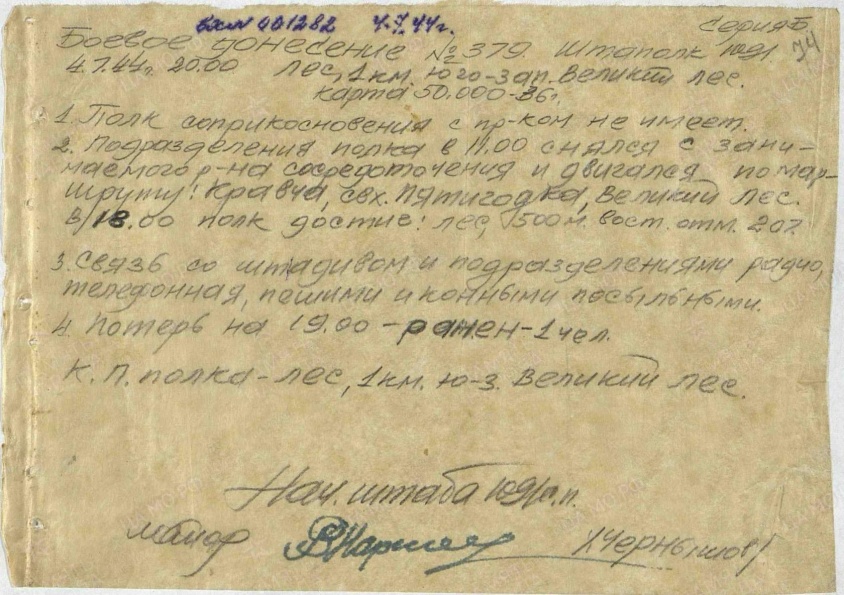 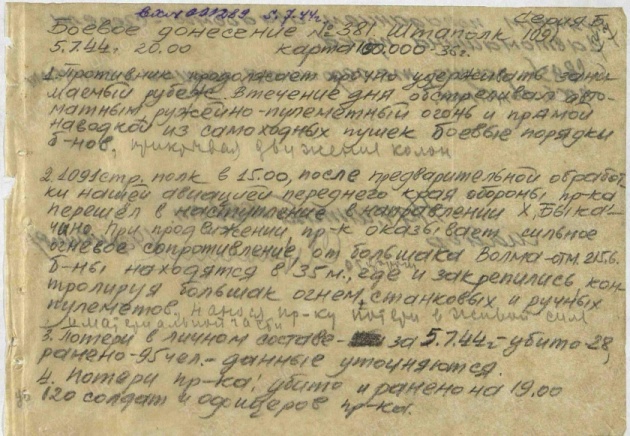 